«Неделя математики в средней группе»1 2 3 4 5 6 7 8 9 0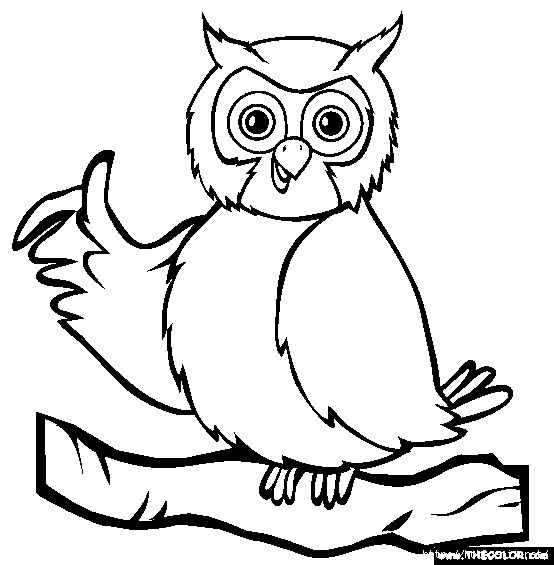 Детский сад № 54Группа  № 9 «Малинки»План проведения«Недели математики в средней группе»Цель:Развитие творческих способностей и интереса к математике, формирование осознанного понимания значимости математических знанийРазвитие личных качеств дошкольников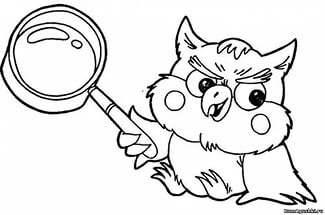 ПОНЕДЕЛЬНИКОткрытие недели математики«Математический паровоз»Цель:Закрепить понятие «день», «ночь», «вечер», «утро».Использовать в речи словосочетания: «доброе утро», «добрый день», «добрый вечер», «спокойной ночи».Учить находить геометрические фигуры шар и куб в ряде других пространственных фигур, сравнивать шар и куб, определить схожие и отличительные признаки.Воспитывать организованность, исполнительность.Материал:листы бумаги с цифрами разного цвета (синий, красный, зеленый, желтый), демонстрационный набор геометрических фигур (2 цилиндра, 2 треугольника, 1 брусок, 1 конус, 1 шар, 2 куба), мячи зеленого цвета 5 шт. и 1 красный, плакат «Части суток», маска совы.Ход занятия:Воспитатель. Дети, сегодня мы отправимся в математическое путешествие на паровозе.Воспитатель предлагает представить детям, что они отправляются в путешествие на паровозе. Она - кондуктор, они - пассажиры.Дети самостоятельно определяют свои места в соответствии с цветом и цифрами.12345  12345  12345  12345Воспитатель. Дети, поднимите руки у кого билеты красного цвета. Вы пассажиры первого вагона. Зеленого цвета - второго вагона, синего цвета - третьего вагона, желтого цвета - четвертого вагона.Затем воспитатель спрашивает детей в каком вагоне они едут (в первом, во втором, в третьем, в четвертом).Воспитатель. Все готовы. Отправляемся. Все вместе.Едет, едет, паровоз.Вдоль елок и берез.Воспитатель. 1 остановка «Мячи» . Предлагаю всем сесть на полянку.Воспитатель. Мячиков какого цвета больше всего? (Зеленого цвета). Сколько мячиков  красного цвета (Один мячик).  Молодцы! Садимся в паровоз и отправляемся в путешествие дальше.Все вместе.Едет, едет, паровоз.Вдоль елок и берез.Воспитатель. 2 остановка «Части суток».Дети с воспитателем подходят к доске с плакатом «Части суток» Воспитатель. Дети, как называется часть суток, когда восходит солнце и вы просыпаетесь в своих кроватях? (Утро.) Как называется часть суток, когда вы, детки, находитесь в детском саду, играете, рисуете? (День.) Скажите, дети, в какой части суток, вы после детского сада вместе с родителями смотрите телевизор, мама готовит ужин? (Вечер.) А как назвать часть суток, когда светит Луна, а вы крепко спите в кроватках? (Ночь)Воспитатель. Скажите, малыши, как вы здороваетесь с мамой, папой, с взрослыми утром. (Доброе утро!) А как вас научила мама здороваться днем? (Добрый день!) А когда наступает вечер, как нужно здороваться? (Добрый вечер!) Перед сном, малыши, что нужно сказать маме и папе? (Спокойной ночи!) Молодцы! Садимся в паровоз и отправляемся в путешествие дальше.Все вместе.  Едет, едет, паровоз.Вдоль елок и берез.Воспитатель. 3 остановка «Игровая».Дети становятся в круг.Воспитатель. Дети, что вы делаете ночью? (Спим) Есть такая птица - сова. Так она делает наоборот. Днем она спит, а ночью летает и добывает себе пищу.Подвижная игра «Сова».Одного ребенка воспитатель назначает совой, а другие игроки - мышки. Команда «День» - сова спит. (Ребенок стоит и не двигается.) В это время мышки бегают, играют. Команда «Ночь» сова просыпается и летит искать мышек, которые на эту же команду должны замереть и не шевелиться, чтобы сова не заметила. Тех мышек, которые зашевелятся, сова забирает к себе в гнездо. Ребенок, который был наиболее внимательным и ловким после нескольких повторов становится совой.Воспитатель. Молодцы!Следующая игра «Закончи предложение».Дети становятся в круг. Воспитатель спрашивает:Завтракаем мы утром, а ужинаем ... (вечером).Спим мы ночью, а зарядку делаем ... (утром).Делаем зарядку мы утром, а обедаем ... (днем).Солнце светит днем, а Луна ... (ночью).Воспитатель. Паровоз отправляется, быстренько на свои места.Все вместе.  Едет, едет, паровоз.Вдоль елок и берез.Воспитатель. 4 остановка «Геометрические фигуры».Дети с воспитателем подходят к полке с геометрическими фигурами и становятся полукругом. На полочке в один ряд (хаотично) стоят геометрические фигуры: 2 цилиндра, 2 треугольника, 1 брусок, 1 конус, 1 шар, 2 куба.Воспитатель. Дети, посмотрите на фигуры, найдите среди них шар. Скажите это шар?+Воспитатель показывает на цилиндр, конус, куб, шар. Тоже с кубами.Воспитатель. Садимся в паровоз. Надо возвращаться в детский сад.Все вместе.  Едет, едет, паровоз.Вдоль елок и берез.Воспитатель. 5 остановка «Детский сад».Вот мы и вернулись.Подведение итоговДети, задача вам понравилось выполнять?С какими фигурами вы сегодня познакомились?Какая игра наиболее понравилась?ВТОРНИК«Новости из Простоквашино»Цель:Учить определять, в какой группе предметов больше, меньше, поровну;определять (называть) геометрические фигуры по двум признакам (цвету и форме). Формировать умение действовать по схеме.Материал:Плоскостные изображения жителей деревни Простоквашино.Монеты из бумаги (по шесть штук жёлтого и белого цвета);плоскостные изображения вёдер: пять с цифрой (от 1 до 5); шесть карточек для игры «Найди нужную карточку» - на каждого ребёнка. Геометрические фигуры.Магнитная доска.Мяч.Ход занятия:Звучит аудиозапись музыки из мультфильма «Каникулы в Простоквашино». Дети входят в групповую комнату и садятся полукругом.Воспитатель. Слышали новость? Дядя Фёдор, пёс Шарик и кот Матроскин из деревни Простоквашино нашли клад в огороде. Они его сдали в музей, и за это получили премию. (Показывает двенадцать монет: шесть золотых и шесть серебряных.) Дядя Фёдор решил отдать монеты Матроскину и Шарику. Для этого нужно разделить их между котом и псом поровну. Поможем мальчику!Выставляет на магнитной доске плоскостные изображения Дяди Фёдора, Матроскина, Шарика и монеты. Воспитатель. Сколько здесь золотых монет? Сколько серебряных? По сколько их? Одинаково ли их количество? (Ответы детей.) Как проверить, что их поровну? (Надо составить пары: положить под каждую золотую монету одну серебряную.) По сколько пар монет досталось Матроскину и Шарику? (По три пары.)Кот Матроскин на свои деньги купил корову Мурку. Мурка была капризная, но молока давала много. Кот разливал молоко по вёдрам. (Выставляет на магнитной доске плоскостные изображения вёдер.) Матроскин во всём любит порядок. Помогите ему расставить вёдра по порядку.Воспитатель. Назовите числа от 1 до 5 по порядку. Какое число больше: 4 или 3? Какое число меньше: 2 или 3? Какие соседи у числа 4? Какую цифру надо написать на чистом ведре? (6.) Почему? (Число б идёт за числом 5.)Дети с помощью воспитателя пишут на изображении своего ведра цифру б.Воспитатель. Живут себе простоквашинцы в деревне и многого не знают: что бывает в мире, а чего не бывает. Предлагаю вам ответить на их вопросы.Проводится игра с мячом «Бывает - не бывает». Воспитатель бросает мяч каждому ребёнку и задаёт по одному вопросу. Тот ловит мяч, отвечает на вопрос и возвращает мяч воспитателю.Воспитатель.- Бывает круг с углами?- Бывает у кошки два хвоста?- Бывает ночью звёздное небо?- Бывает у слона три уха?- Бывает трава зелёного цвета?- Бывает у петуха четыре ноги?- Бывает суп сладкий?- Бывает у человека три глаза?Воспитатель. А ещё купили простоквашинцы трактор Митю. Трактор был добрый, весёлый, но часто очень громко хохотал и от смеха разваливался на части. Помогите его собрать.Дети в парах собирают по схеме трактор из геометрических фигур. Затем отвечают на вопросы.Воспитатель.- Какой формы капот у вашего трактора?- Какого цвета колёса?- Какая часть трактора квадратная?- Сколько жёлтых деталей у трактора?Почтальон Печкин принёс жителям деревни Простоквашино извещение о том, что пришла посылка из города. Отправились все на почту. (Выставляет на магнитной доске в ряд плоскостные изображения почтальона, кота, пса, мальчика, коровы.)Посчитайте всех по порядку. Кто идёт первым? Который по счёту Шарик? На каком месте дядя Фёдор? За кем идёт корова? (Ответы детей.)СРЕДА«Заюшкина избушка»Цель:Упражнять в порядковом счёте.Формировать умения соотносить количество предметов с цифрой, находить закономерности в ряду. Закреплять знания о геометрических фигурах. Упражнять в ориентации в пространстве.Материал:Квадрат, треугольник, фигурки зайцев в белой и серой шубках, лисы, медведя, собаки, петуха - для работы на магнитной доске. карточка с изображением геометрических фигур и зайца, составленного из кругов и овалов; серый карандаш; числовые карточки (1-9);Ход занятия:Воспитатель. Сегодня мы отправимся в сказку на лодочке.Звучит аудиозапись «Журчание ручья». Дети садятся за столы. Перед столами на вертикально расположенном куске ковролина выложен дом из квадрата и треугольника.Воспитатель. Отгадайте загадку.Тает снежок, оживает лужок.День прибывает. Когда это бывает? (Весной.)Верно. Теперь посмотрите на картинку. (Указывает на ковролин.) Что вы видите? (Дом.) Да, это маленький дом в лесу, избушка. Из каких геометрических фигур построена избушка? (Из квадрата и треугольника.) Как вы узнали, что это квадрат? Как узнали, что это треугольник? (Ответы детей.) Молодцы, правильно. Около избушки сидит зайка и плачет. (Выставляет фигурку зайца в белой шубке. Незаметно для детей прячет за изображение избушки фигурку лисы, оставляя видным её хвост.) А чей это хвост выглядывает из двери избушки? (Хвост лисы. Лисий хвост.) Верно. (Выставляет фигурку лисы.) Вы догадались, как называется сказка, в которой мы очутились? («Заюшкина избушка».) Вспомните, о чём эта сказка? (Наступила весна. Ледяная избушка лисы растаяла, и она попросилась к зайцу пожить в его лубяной избушке, да его же и выгнала.)Проводится игра «Назови и раскрась нужные фигуры». Воспитатель раздаёт детям карточки с изображением геометрических фигур и зайца, составленного из кругов и овалов.Воспитатель. Из каких геометрических фигур состоит зайка на вашей карточке? (Из кругов и овалов.) Рядом с зайкой вы видите геометрические фигуры. Раскрасьте серым карандашом только те, из которых составлен зайка.Дети выполняют задание.Воспитатель. Сколько вы раскрасили кругов? (2.) Сколько овалов? (5.) Покажите цифру 2, покажите цифру 5. (Дети показывают.) Молодцы! (Заменяет на магнитной доске  фигурку зайца в белой шубке на фигурку зайца в серой шубке.) Зайка благодарит вас за то, что вы поменяли ему шубку.Проводится игра «Кто пришёл к избушке?»Воспитатель. Кто помогал зайке выгнать лису из его избушки?Дети называют животных. Воспитатель выставляет на магнитную доску  фигурки медведя, собаки, петуха.Воспитатель. Сколько животных ему помогало? (3.) Покажите цифру 3. Кто пришёл первым выгонять лису? (Медведь.) Какой по счёту была собака? (Второй.) Каким по счёту был петух? (Третьим.) Что отвечала им лиса? («Как выскочу, как выпрыгну - пойдут клочки по заулочкам!»)Проводится разминка.Воспитатель. Покажите, как шёл медведь, как бежала собака, как шагал петух, как прыгал зайка.Дети имитируют движения животных.Воспитатель. Кто же помог зайчику выгнать лису? (Петух.) Верно. Лиса убежала, а зайчик с петушком стали дружно жить в избушке.Сказка закончилась, а нам пора возвращаться в группуЧЕТВЕРГ«Путешествие по реке»Цель:Закреплять умение соотносить цифру с количеством. Развивать зрительное восприятие, внимание. Формировать умение понимать и выполнять учебную задачу. Развивать умение ориентироваться в пространстве, правильно определять направление.Материал:Счётные палочки, простые карандаши; силуэтные изображения рыбки и мальков (с цифрами от 1 до 5);бумажные квадраты одного цвета и разной величины; конверт с загадками. игрушечная черепаха. схематичные изображения рыбок.образец изображения лодки с парусом.Ход занятия:Воспитатель. Сегодня мы отправляемся в путешествие по большой широкой реке. На чём можно плавать по реке? (На лодке, корабле, катере.) Мы поплывём на лодках. Каждый сделает себе лодку.Сверяясь с образцом, дети из счётных палочек выкладывают лодку с парусом.Воспитатель проверяет правильность выполнения задания.Воспитатель. Молодцы, все справились с заданием! Теперь отправляемся в путь. Когда начинается наше путешествие, в какое время суток? (Ответы детей.) А сколько всего частей в сутках? (Четыре.) Назовите их. (Ответы детей.) Смотрите, плывёт черепаха. (Выставляет игрушку.) У неё конверт. Давайте посмотрим, что в нём. (Вынимает лист бумаги.) Да здесь загадки!С хвостом, но не зверь.Плывёт под мостом,Виляя хвостом. (Рыбка.)***Блещет в речке чистойШкуркой серебристой. (Рыбка.)Черепаха благодарит за то, что вы отгадали её загадки. Прислушайтесь, кто-то плачет! Это рыбка (выставляет силуэтное изображение), её дети-мальки потерялись. А зовут их Один, Два, Три, Четыре, Пять. Рыбка просит помочь ей найти мальков и построить их по порядку.Дети выкладывают перед собой изображения мальков с цифрами от 1 до 5.Воспитатель. Рыбка благодарит вас за помощь и прощается. Мы плывём по реке дальше. Смотрите, мост! Чтобы под ним проплыть, надо правильно выполнить задание в тетрадиИгра «Соедини правильно».Дети соединяют линиями картинку с изображением определенного количества предметов (например, два круга, четыре квадрата, три треугольника) с цифрой. Воспитатель проверяет правильность выполнения задания.Разминка. Дети вместе с воспитателем выполняют движения в соответствии с текстом.К речке быстро мы спустились.Наклонились и умылись.А теперь поплыли дружно.Что руками делать нужно?Вместе - раз, это брасс,Одной, другой - это кроль.Вышли на берегИ отправились домой!Вот и закончилось наше путешествие по реке. Все лодки вернулись в детский сад.Пятница«Раз, два, три – играть выходи!»Цель:формировать навык ролевого поведения в развивающих играх «Дни недели», «Восстанови картинку», «Найди цифру», «Два обручу», «Накорми котенка».  Развивать зрительное восприятие, внимание. закреплять знание дней недели; учить пользоваться понятиями вчера, сегодня, завтра;учить классифицировать предметы по форме и цвету;закреплять представления о понятиях вверх, вниз, далеко, близко, счет до 5 прямой и обратный;  развивать логическое мышление. Материал:магнитная доска, семь картинок с котятами для игры «Дни недели», кукла, геометрические фигуры круг, квадрат, треугольник, прямоугольник, разного цвета, желтые кубики и шары, разноцветные шары, два обруча для игры «Два обруча», игральный кубик. 
Ход занятия:Игра «Дни недели».Воспитатель выкладывает на магнитную доску изображение 
куклы и семи котят. Знакомит детей с куклой Машей и её котятами – понедельник, вторник, среда, четверг, пятница, суббота, воскресенье. Задает вопросы: Какие котята? Чем похожи? Чем отличаются? Кто с кем любит играть? 
Дети закрывают глаза, воспитатель убирает одного котенка. Дети открывают глаза и отгадывают какой котенок убежал.
Дети закрывают глаза, воспитатель меняет порядок следования котят. Дети открывают глаза и расставляют их в правильную последовательность. 
Воспитатель вместе с детьми называет вчера и завтра если сегодня – понедельник, вчера и завтра если сегодня вторник и т. д. 
Воспитатель: - Ребята посмотрите на магнитную доску, Маша построила замок, а котята его сломали. Как выдумаете из чего был построен замок? 

(На доске изображены только контуры геометрических фигур, из которых построен замок и фрагмент цвета фигуры) . 

Дети: - Из геометрических фигур. 

Воспитатель: - Давайте поможем Маше восстановить замок. Игра «Восстанови картинку».
На магнитной доске изображён замок из контуров геометрических фигур и фрагмент цвета этой фигуры. Дети поочередно берут геометрическую фигуру, называют ее и ставят на соответствующее место. Так чтобы соответствовали форма, размер, цвет. 

Воспитатель: Хорошо ребята вы справились с заданием. А сейчас мы с вами отдохнем. 

Физ. минутка. 

(дыхательная гимнастика) . 
Мы подуем высоко – с- с- с. 
(поднимаем руку высоко и дуем на неё) . 
Мы подуем низко – с- с- с. 
(опускаем руку вниз и дуем на неё) . 
Мы подуем далеко – с- с- с. 
(руку отводим вперед и дуем на неё) . 
Мы подуем близко – с- с- с. 
(руку подносим ко рту.) Воспитатель: Ребята котята очень любят играть игральным кубиком, и мы тоже им поиграем.   Игра «Найди цифру».
У каждого игрока перед собой набор цифр от 1 до 5. Воспитатель кидает игральный кубик. Дети показывают и называют выпавшую цифру. 

Затем воспитатель просит выложить цифры по порядку и просчитать в прямом и обратном счете. Игра «Два обруча».На ковре раскиданы желтые кубики и шары разного цвета, лежат два обруча: желтый и цветной. Обручи пересекаются. Нужно собрать предметы так, чтобы в желтом обруче лежали только желтые, а в цветном только круглые. Воспитатель: - А где должны лежать желтые шары? 

Дети : В середине (в пересечении) двух обручей, потому что они желтые и круглые. 

Воспитатель: - Молодцы и с этим заданием справились, поиграем массажными мячиками, как котята играют лапками с мячиками. Гимнастика для рук. 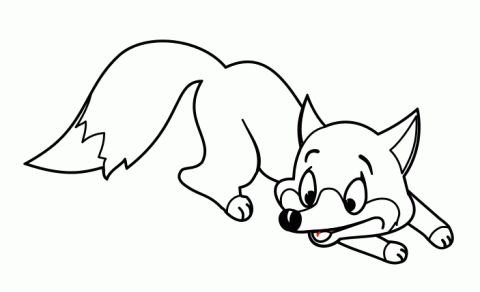 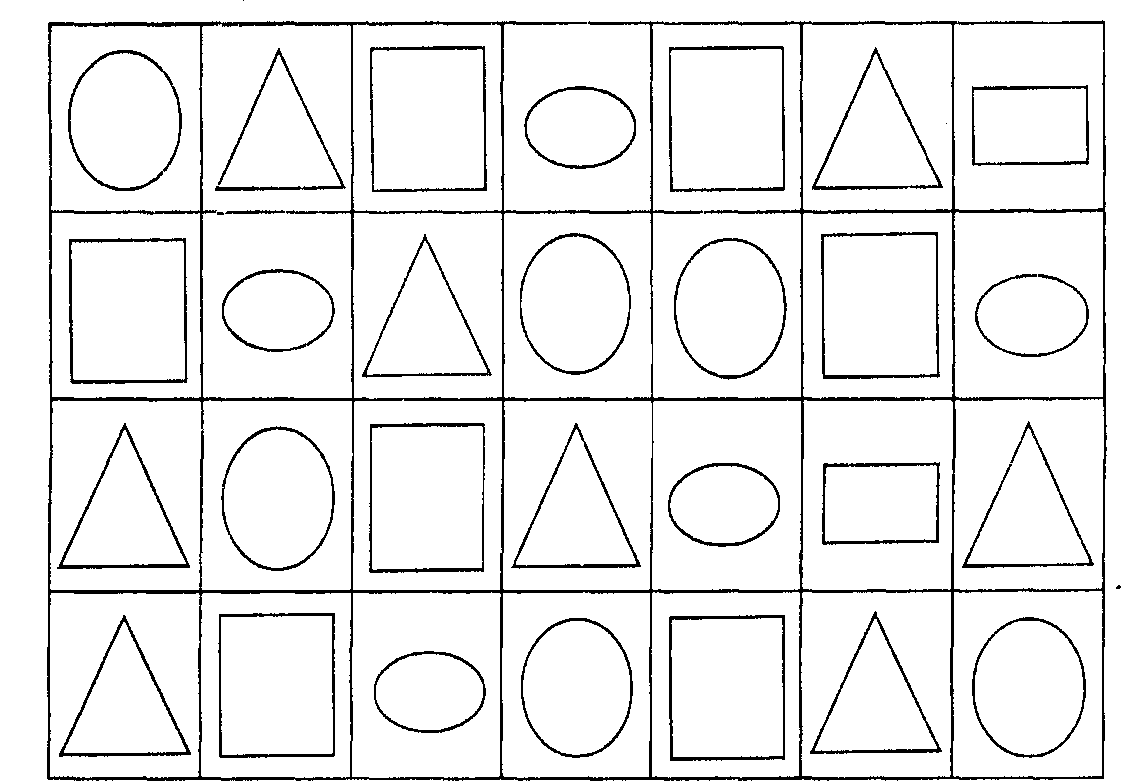 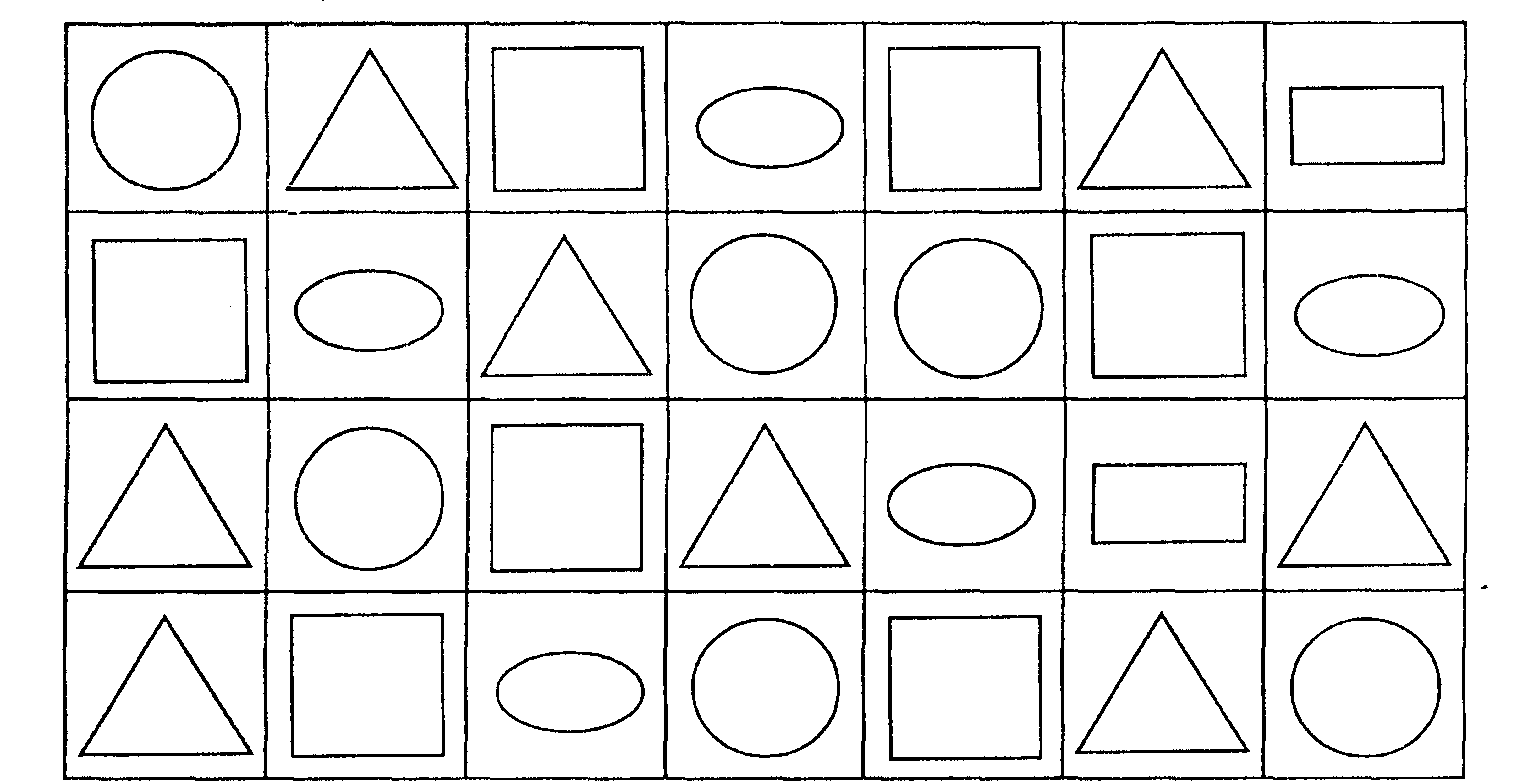 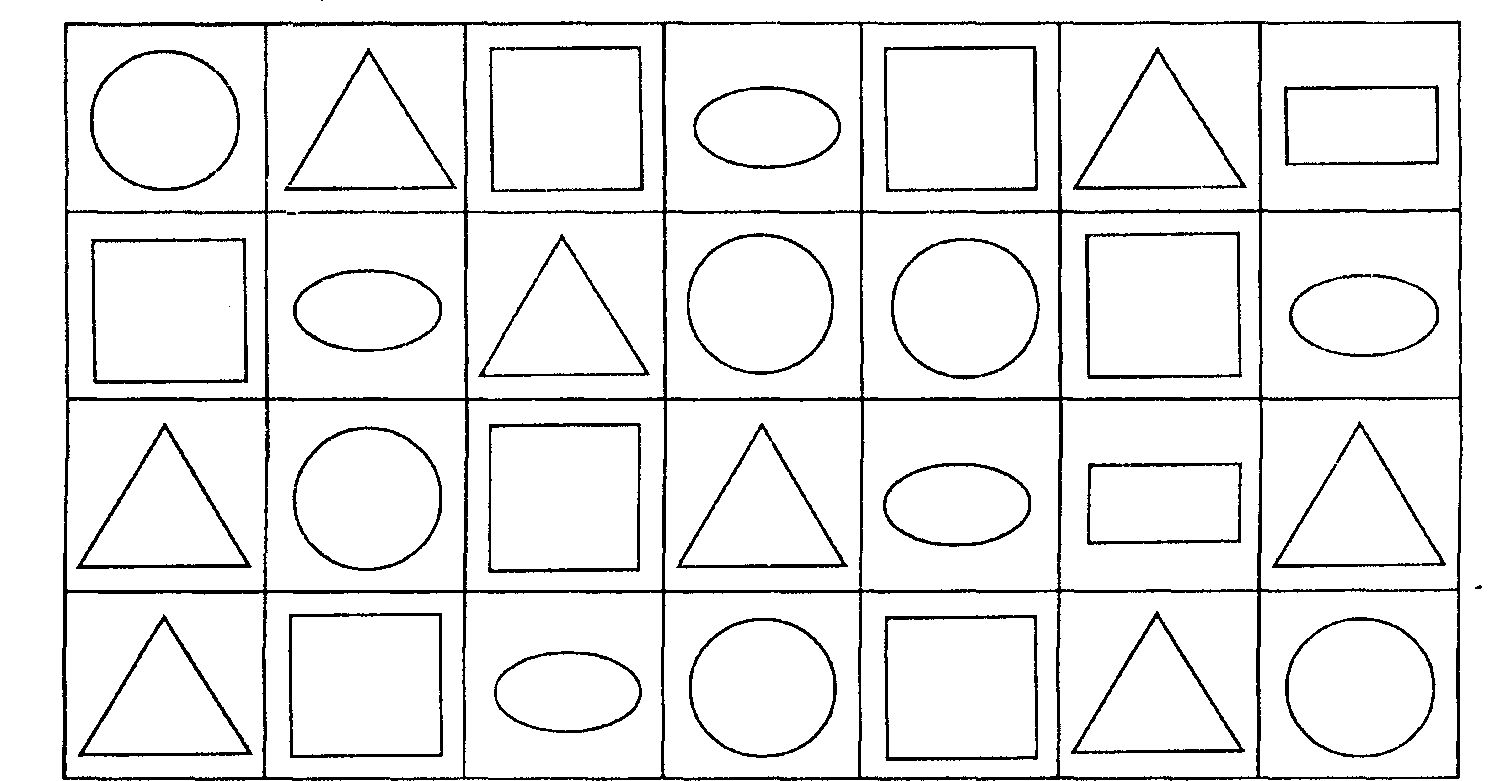 